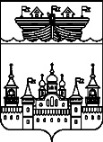 ЗЕМСКОЕ СОБРАНИЕ ВОСКРЕСЕНСКОГО МУНИЦИПАЛЬНОГО РАЙОНА НИЖЕГОРОДСКОЙ ОБЛАСТИР Е Ш Е Н И Е20 января 2017 года			 								№ 8О внесении изменений в постановление Земского собрания Воскресенского района Нижегородской области от 22 марта 2007 года № 14 «Об утверждении проекта «Территориальной комплексной схемы градостроительного планирования развития территории Владимирской сельской администрации Воскресенского района Нижегородской области»» (в редакции постановлений Земского собрания района от 29 июня 2007 года №52, от 25 января 2008 года № 6)В соответствии с Федеральным законом РФ от 06 октября 2003 года № 131 – ФЗ «Об общих принципах организации местного самоуправления в Российской Федерации», Градостроительным кодексом РФ, Федеральным законом РФ от 29 декабря 2004 года № 191-ФЗ «О введение в действие Градостроительного кодекса РФ», Уставом Воскресенского муниципального района и с учетом результатов публичных слушаний,Земское собрание района  р е ш и л о:1.Внести изменения в текст постановления Земского собрания района от 22 марта 2007года № 14 «Об утверждении проекта «Территориальной комплексной схемы градостроительного планирования развития территории Владимирской сельской администрации Воскресенского района Нижегородской области» (в редакции постановлений Земского собрания района от 29.06.2007  № 52, 25.01.2008 № 6): слова «Правила землепользования и застройки территории села Владимирское» заменить словами «Правила землепользования и застройки территории сельского поселения Владимирский сельсовет Воскресенского муниципального района Нижегородской области».2.Утвердить прилагаемые Правила землепользования и застройки территории сельского поселения Владимирский сельсовет Воскресенского муниципального района Нижегородской области в новой редакции.3.Разместить Правила землепользования и застройки территории сельского поселения Владимирский сельсовет Воскресенского муниципального района Нижегородской области на официальном сайте администрации Воскресенского муниципального района в информационно-телекоммуникационной сети «Интернет».4.Разместить Правила землепользования и застройки территории сельского поселения Владимирский сельсовет Воскресенского муниципального района Нижегородской области в Федеральной государственной информационной системе территориального планирования в соответствии с требованиями статьи 57.1 Градостроительного кодекса Российской Федерации.5.Контроль за выполнением данного решения возложить на постоянную комиссию Земского собрания района по экологии, аграрной политике, земельным отношениям и природным ресурсам, промышленности, транспорту, строительству, связи, жилищно-коммунальному хозяйству (Ольнев В.Н.).Глава местного самоуправления		А.В.Безденежных